附件3：2022全国名厨烹饪技能大赛作品说明表地区 (省份及地市) ：                       提前加工：是 否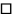 菜名制作者烹调时间分钟参赛项目主料辅料调料制作方法1.2.3.4.1.2.3.4.1.2.3.4.知识产权声明制作者声明：以上作品为本人独立创作完成，本人对上述作品拥有完整知识产权。本人知晓并同意组委会根据工作需要，在相关媒体中播出、放映、展览、出版本人作品。填写此表，即作为知识产权声明。制作者声明：以上作品为本人独立创作完成，本人对上述作品拥有完整知识产权。本人知晓并同意组委会根据工作需要，在相关媒体中播出、放映、展览、出版本人作品。填写此表，即作为知识产权声明。制作者声明：以上作品为本人独立创作完成，本人对上述作品拥有完整知识产权。本人知晓并同意组委会根据工作需要，在相关媒体中播出、放映、展览、出版本人作品。填写此表，即作为知识产权声明。